РЕВИЗИОННАЯ КОМИССИЯ МУНИЦИПАЛЬНОГО ОБРАЗОВАНИЯМУНИЦИПАЛЬНОГО РАЙОНА «СОСНОГОРСК»   «СОСНОГОРСК» МУНИЦИПАЛЬНÖЙ РАЙОНЛÖНМУНИЦИПАЛЬНÖЙ ЮКÖНСА РЕВИЗИОННÖЙ КОМИССИЯПРИКАЗ    от  24 декабря 2019 года                                                                                      № 19    		 г. Сосногорск«О внесении изменений в Приказ Ревизионной комиссии муниципального образования муниципального района «Сосногорск» от 14.12.2017 № 41 «Об утверждении Порядкапринятия решения представителем нанимателя (работодателем) об участии муниципальных служащих на безвозмездной основе в управлении некоммерческой организацией»В связи с вступлением в силу Федерального закона от 29.07.2017 № 217-ФЗ «О ведении гражданами садоводства и огородничества для собственных нужд и о внесении изменений в отдельные законодательные акты Российской Федерации», а также в соответствии с пунктом 3 части 1 статьи 14 Федерального закона от 02.03.2007 № 25-ФЗ «О муниципальной службе Российской Федерации»,ПРИКАЗЫВАЮ:Внести в Порядок принятия решения представителем нанимателя (работодателем) об участии муниципальных служащих на безвозмездной основе в управлении некоммерческой организацией, утвержденный постановлением администрации муниципального района «Сосногорск» от 14.12.2017 №41 «Об утверждении Порядка принятия решения представителем нанимателя (работодателем) об участии муниципальных служащих на безвозмездной основе в управлении некоммерческой организацией» (далее - Порядок) следующие изменения:В пункте 1, 2, 3 Порядка слова «садоводческого, огороднического, дачного потребительских кооперативов,» - исключить.В приложении № 1 к Порядку по тексту слова «садоводческого, огороднического, дачного потребительских кооперативов,» - исключить.4. Настоящий приказ вступает в силу со дня его подписания.5. Контроль за исполнением настоящего приказа оставляю за собой.Председатель Ревизионной комиссии	            Н.В. Русскихмуниципального образованиямуниципального района «Сосногорск»Ознакомлены: 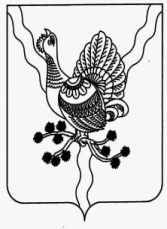 